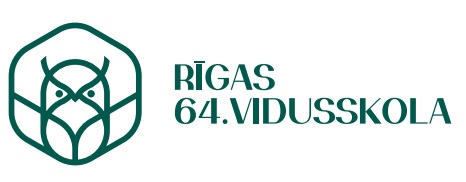 Rīgas 64. vidusskolas 
direktoram Edgaram ZīvertamIESNIEGUMSInformēju, ka sākot ar 20____. gada _____. ___________________ mans bērns turpinās mācības___________________________________________________________________________________(mācību iestāde)Bērna dati:Datums:  _________________________________                                      (iesniedzēja paraksts)									SAŅEMTS
									Rīgas 64. vidusskolā _____ . _____ . _________. Nr. _____________(bērna likumiskā pārstāvja vārds, uzvārds)(bērna likumiskā pārstāvja vārds, uzvārds)(bērna likumiskā pārstāvja vārds, uzvārds)(personas kods)(personas kods)(personas kods)(deklarētā dzīvesvietas adrese)(deklarētā dzīvesvietas adrese)(deklarētā dzīvesvietas adrese)/   (tālrunis)(elektroniskā pasta adrese)Vārds, uzvārdsPersonas kodsKlase